BASIC JOB PURPOSE To ensure that exams are carried out according to the rules and conditions set out by the exam board, and to ensure that each candidate sits the exam in the same conditions as other candidates. Trinity Academy BradfordJob Description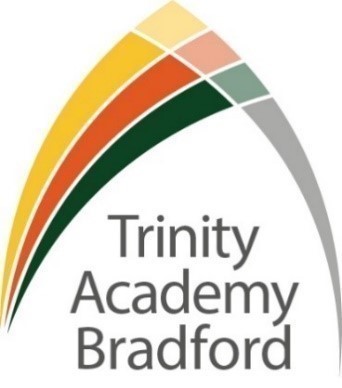 Job Title:  Exam Invigilator MAIN RESPONSIBILITIES1Responsible for collecting exam materials and distributing to candidates.2Supervising exams, ensuring that exam board conditions are met, scheduled times are followed and the security of exam papers is maintained after the exam has finished.3To inform candidates of exam board conditions.4Dealing with candidates who arrive late, using the appropriate academy procedures.5Ensuring exam conditions are met, and if necessary, dismissing candidates from the exam.6Communicating with the Exams Officer, if necessary, during the exam to ensure that any issues are dealt with quickly and in line with exam board conditions.7To support the exam results days, as required. Other Specific Duties:All support staff may be used to perform appropriate duties as and when required by the academy, commensurate with the salary grade of that post if it is higher than the employee’s current salary.To work in the best interests of the Academy, students, parents and staff.To adhere to the Academy’s policies and procedures with particular reference to Child Protection, Equal Opportunities, Teaching and Learning and Health and Safety.Whilst every effort has been made to explain the main duties and responsibilities of the post, each individual task undertaken may not be identified.  Employees will be expected to comply with any reasonable request from a manager to undertake work of a similar level that is not specified in this job description.This job description is current at the date shown, but, in consultation with you, may be changed by the Principal to reflect or anticipate changes in the job commensurate with the grade and job title. PERSON SPECIFICATIONPERSON SPECIFICATIONPERSON SPECIFICATIONJob Title: Exam InvigilatorJob Title: Exam InvigilatorJob Title: Exam InvigilatorKEY CRITERIAESSENTIALDESIRABLEQualifications & ExperienceExperience of working with young people (either paid or unpaid)Relevant experience in a similar field (paid or unpaid)Think clearly in emergency situationsWork without  supervision, to provide assistance as and when requiredKnowledge & UnderstandingKnowledge of the need to treat all students to an equal standard of careKnowledge of the needs of students in academy  surroundingsSkills & AbilitiesWork as an effective team member and apply given instructionsSet high standards and provide a role model for students and staffSeek advice and support when necessary Respect confidentialityPersonal QualitiesAn excellent record of attendance and punctualityPrioritise and manage own time effectively